	РЕСПУБЛИКА АДЫГЕЯ                                                                 АДЫГЭ РЕСПУБЛИК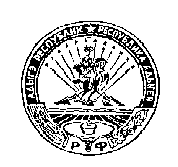          КОШЕХАБЛЬСКИЙ РАЙОН                                                              КОЩХЬАБЛЭ РАЙОН                АДМИНИСТРАЦИЯ                                                         МУНИЦИПАЛЬНЭ ОБРАЗОВАНИЕУМУНИЦИПАЛЬНОГО ОБРАЗОВАНИЯ                                      «БЛЭЩЭПСЫНЭ КЪОДЖЭ ПСЭУП1»«БЛЕЧЕПСИНСКОЕ СЕЛЬСКОЕ ПОСЕЛЕНИЕ»                                  ИАДМИНИСТРАЦИЕ            385431, а. Блечепсин, ул. Ленина, 37                                                                      385431, къ. Блащэпсынэ, Лениным иур., 37       тел. (989) 126-23-03, факс (87770) 9-94-30                                                                    тел. (989) 126-23-03, факс (87770) 9-94-30                 E-mail: blechamo@mail.ru                                                                                                E-mail: blechamo@mail.ruПОСТАНОВЛЕНИЕ29.12.2020 г.                                          № 58                                 а. БлечепсинОб утверждении комплексной программы «Развитие физической культуры и массового спорта на территории муниципального образования «Блечепсинское сельское поселение» на 2021 - 2023 годыВ соответствии с п.14 ч.1 ст.14 Федерального закона от 06.10.2003г. № 131 - ФЗ «Об общих принципах организации местного самоуправления в Российской Федерации», ст. 179 Бюджетного кодекса Российской Федерации, в целях повышения эффективности реализации муниципальных  программ, Уставом муниципального образования «Блечепсинское сельское поселение»,Постановляю: Утвердить комплексную программу «Развитие физической культуры и массового спорта на территории муниципального образования «Блечепсинское сельское поселение» на 2021 - 2023 годы», согласно приложению № 1 к настоящему Постановлению. Ответственным исполнителем Программы назначить специалиста  первой категории администрации муниципального образования «Блечепсинское сельское поселение» Болокова Д.Н.   Контроль за исполнением настоящего Постановления возложить на заместителя главы администрации муниципального образования «Блечепсинское сельское поселение» Хаткова Р.Г.Разместить настоящее Постановление на официальном сайте администрации муниципального образования 	«Блечепсинское сельское поселение». Настоящее Постановление вступает в силу после его официального опубликования (обнародования). Глава администрацииМО «Блечепсинское сельское поселение»                                     К.Х.Шовгенов Приложение № 1 к Постановлению главы муниципального образования «Блечепсинское сельское поселение» от «29» декабря 2020г. № 58ПАСПОРТкомплексной программы«Развитие физической культуры и массового спорта на территории муниципального образования «Блечепсинское сельское поселение» на 2021 - 2023 годы» Характеристика, проблемы и обоснование необходимости ее решения программным методам Основополагающей задачей органов местного самоуправления в Блечепсинском сельском поселении является создание условий для роста благополучия населения, ведения здорового образа жизни, достижения спортивных успехов и обеспечение долгосрочной социальной стабильности.Остро стоят проблемы курения, алкоголизма среди молодежи, растут масштабы правонарушений, социального неблагополучия. В связи с этим необходима постоянная плодотворная работа по формированию здорового образа жизни, новых ценностных ориентиров, совершенствованию физического воспитания, направленного на укрепление здоровья, повышения спортивной результативности. Программа направлена на решение наиболее важных проблем по физическому развитию жителей сельского поселения, прежде всего детей и молодежи, путем обеспечения условий развития физической культуры и массового спорта, организация и проведение физкультурно - оздоровительных и спортивно - массовых мероприятий. Сегодня для изменения сложившейся ситуации необходимы эффективные меры. В целях реализации государственной политики в области физической культуры и массового спорта, эффективного решения задач, возложенных на органы местного самоуправления, создания стартовых условий для решения существующих проблем разработана настоящая Программа.Программа носит комплексный характер и обеспечивает последовательность в реализации системы мер, направленных на решение проблемы в развитии спорта в сельской местности.Цели и задачи ПрограммыЦелями Программы являются повышение роли физической культуры и массового спорта, создание благоприятных условий для развития массовых видов спорта на территории Блечепсинского сельского поселения, для интеграции здорового образа жизни в сознании детей и молодежи, достижение спортивных разрядов. Исходя из поставленных целей, а также тенденций и особенностей развития физической культуры и массового спорта, Программа предусматривает последовательное решение комплекса задач: Повышение интереса детей и молодежи Блечепсинского сельского поселения к занятиям физической культурой и массовым спортом; Пропаганда социальной значимости физической культуры и массового спорта, как инструмента в формировании здорового образа жизни граждан,  укреплении здоровья, профилактике заболеваний, борьбе с негативными явлениями, профилактики преступлений и правонарушений среди молодежи. Развитие практики проведения районных и муниципальных спортивных мероприятий участие в них детей и молодежи поселения. Достижения спортивных разрядов.Ожидаемые результаты реализации ПрограммыЗа период реализации Программы на территории Блечепсинского сельского поселения планируется получить социально - экономические результаты: - использование физической культуры и массового спорта в качестве профилактики преступлений и правонарушений, профилактики заболеваний и укрепления здоровья детей и молодежи; - увеличение численности вовлеченных в физическую культуру и массовый спорт детей и молодежи; - увеличение числа спортивных мероприятий на территории МО «Блечепсинское сельское поселение».Перечень программных мероприятийСроки реализации Программы Реализация программы рассчитана на 2021 - 2023 годы. Ресурсное обеспечение ПрограммыМероприятия Программы реализуются за счет средств бюджета муниципального образования «Блечепсинское сельское поселение». Объем средств на реализацию мероприятий Программы составляет: на 2021 год - 10 тысячи рублей; на 2022 год - 10 тысяч рублей; на 2023 год - 10 тысяч рублей. Объемы финансовых средств, предусмотренные на реализацию мероприятий Программы, подлежат уточнению на основе анализа полученных результатов и возможностей бюджета поселения. Организация управления и механизм реализации ПрограммыТекущее управление и оперативный контроль реализации мероприятий Программы обеспечивает администрация муниципального образования «Блечепсинское сельское поселение». Исполнителем Программы является администрация муниципального образования «Блечепсинское сельское поселение».  Наименование Программы                       Комплексная  программа«Развитие физической культуры и массового спорта на территории муниципального образования «Блечепсинское сельское поселение» на 2021 - 2023 годы» (далее - Программа)Основания для разработки   Программы                     - Федеральный закон от 06.10.2003г. № 131-ФЗ «Об общих принципах организации местного самоуправления в Российской Федерации»;- Бюджетный кодекс Российской Федерации;Разработчик и исполнитель ПрограммыАдминистрация муниципального образования «Блечепсинское сельское поселение» (далее – Администрация поселения)Цели и задачи  ПрограммыОсновные цели Программы: - создание условий для всестороннего развития личности, укрепления здоровья населения сельского поселения;- повышения интереса молодежи сельского поселения к занятиям спортом; - сохранения укрепления здоровья молодежи; - воспитание личной ответственности за собственное здоровье и благополучие, приобретение навыков здорового образа жизни;- профилактика вредных привычек, обретение способности к здоровому творчеству, формирование полноценной, всесторонне- развитой личности. Задачи Программы:- пропаганда здорового образа жизни среди учащихся школ и молодежи;- улучшение физкультурно-оздоровительной работы с учащимися и молодежью;- отвлечение учащихся и молодежи от негативных явлений современной жизни;- выявление талантливых юных спортсменов.- организация систематической физкультурно-соревновательной активности детей; - развитие материальной базы и создание условий для занятий физической культурой и спортом; - профилактика преступлений и правонарушений среди учащихся и молодежи. Сроки и этапы реализации Программы2021 – 2023 годы.Программа реализуется в три этапа:первый этап – 2021 год; второй этап - 2022 год; третий этап - 2023 год. Объем и источники финансированияПрограммы Мероприятия программы реализуются за счет средств бюджета муниципального образования «Блечепсинское сельское поселение».Средства бюджета муниципального образования «Блечепсинское сельское поселение»: 2021 г. – 10 тыс. руб.; 2022 г. - 10 тыс. руб., 2023г. - 10 тыс. руб. Ожидаемые социально - экономические результаты реализации программы - создание благоприятных условий для занятий массовым спортом жителей сельского поселения; - увеличение количества проведенных физкультурно - массовых мероприятий; - улучшение социальных условий жизни учащихся и молодежи; - спортивные достижения  учащихся и молодежи.   Система организации контроля за ходом реализации программыКонтроль за исполнением программы осуществляет администрация поселения№ п/п Наименование программных мероприятий Срок реализации,Объем финансирования(тыс. руб.) Срок реализации,Объем финансирования(тыс. руб.) Срок реализации,Объем финансирования(тыс. руб.) Ответственное должностное лицо 202120222023Ответственное должностное лицо 2Проведение турнира по волейболу Февраль1,0 тыс. руб. Февраль1,0 тыс. руб. февраль 1,0 тыс. руб.Специалист 1й категории Болоков Д.Н.3Проведение  спортивных соревнований среди юношей, учащихся в общеобразовательной школы поселения, приуроченное ко Дню защитника Отечества  февраль 2,0 тыс. руб.февраль 2,0 тыс. руб.февраль 2,0 тыс. руб.Специалист 1й категории Болоков Д.Н.4Проведение соревнования среди девочек общеобразовательной школы поселения, приуроченное к Международному женскому днюмарт 2,0 тыс. руб.март 2,0 тыс. руб.март 2,0 тыс. руб.Специалист 1й категории Болоков Д.Н.5Проведение турнира по мини - футболу на кубок главы МО «Блечепсинское сельское поселение»март - апрель3,0 тыс. руб. март - апрель3,0 тыс. руб. март - апрель 3,0 тыс. руб.Специалист 1й категории Болоков Д.Н.11Турнир по настольному теннису октябрь - ноябрь2,0 тыс. руб. октябрь - ноябрь2,0 тыс. руб. октябрь - ноябрь2,0 тыс.рубСпециалист 1й категории Болоков Д.Н.